JUDr. Peter Kuna - súdny exekútor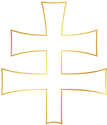 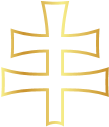 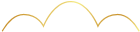 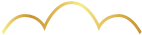 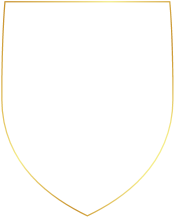 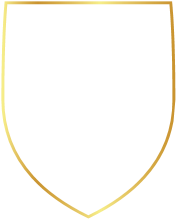 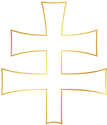 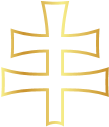 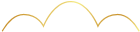 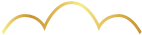 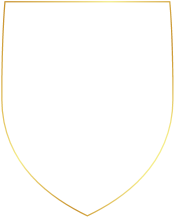 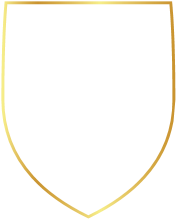 Záhradnícka 62821 08 BratislavaOprávnený:	meno a priezvisko/názov spoločnosti 	bydlisko/sídlo	Štátne občianstvo: SR (ak je FO)	dátum nar. (ak je FO)	r.č./IČOPovinný:	meno a priezvisko/názov spoločnosti 	bydlisko/sídlo	Štátne občianstvo: SR (ak je FO)	dátum nar. (ak je FO)	r.č./IČON á v r h  na vykonanie exekúciena vymoženie ......... EUR, s prísl.I.              Platobným rozkazom Okresného súdu ......................., č.k ................... zo dňa ................. bol povinný zaviazaný zaplatiť oprávnenému sumu vo výške ........ EUR spolu s príslušenstvom...................... EUR.   	Exekučný titul nadobudol právoplatnosť dňa ................ a stal sa vykonateľným dňa ................D ô k a z :          exekučný titul - platobný rozkaz Okresného súdu .................. č.k. .............................II.   	Vzhľadom na skutočnosť, že povinný nesplnil do dnešného dňa ani čiastočne to, čo mu ukladá vykonateľné rozhodnutie ako oprávnený v zmysle § 38 Exekučného poriadku n a v r h u j e m ,aby súdny exekútor JUDr. Peter Kuna, Exekútorský úrad Bratislava vykonal exekúciu na podklade platobného rozkazu Okresného súdu ................ č.k. ................. zo dňa .................. a vymohol tak od povinného niektorým spôsobom podľa § 63 ods. 1 zákona č. 233/1995 Z.z.:dlžnú sumu vo výške ...... EUR,spolu s príslušenstvom a to: .................................... EUR, trovy konania ........ EUR, súdny poplatok za vydanie poverenia vo výške 16,50 eur, ako aj trovy exekúcie.   	Oprávnený vyhlasuje, že v tejto veci neprebieha iné exekučné konanie a že proti povinnému nepodal návrh na vyhlásenie konkurzu alebo návrh na povolenie reštrukturalizácie podľa zákona č. 7/2005 Z.z. o konkurze a reštrukturalizácii. 	  Oprávnený súhlasí s predajom nehnuteľností vo vlastníctve povinného a udeľuje exekútorovi súhlas na zriadenie exekučného záložného práva k týmto nehnuteľnostiam.   Oprávnený súhlasí, aby povinný vymáhanú čiastku uhradil na účet exekútora a tiež, aby všetky úhrady v exekučnom konaní boli poukazované na účet exekútora s tým, že exekútor si odpočíta z vymoženej čiastky pomernú časť trov exekúcie a zbytok vymoženého plnenia uhradí na účet oprávneného č. ............................... vedený v ...............................,  pod VS: ...........  	 Oprávnený splnomocňuje exekútora na prihlasovanie vymáhanej pohľadávky oprávneného do dražieb uskutočňovaných inými súdnymi exekútormi, dražobnými spoločnosťami, alebo inými oprávnenými orgánmi a osobami a tiež do dedičského konania, v ktorom je povinný poručiteľom.V ........................., dňa ...........................____________________________.....................Prílohy:	- 	platobný rozkaz Okresného súdu .............. č.k. .................... – dvojmo- 	kolok v hodnote 16,50 Eur        		